JensGijbelsCoach U9 Coach U9 JensGijbelsTechnical Coach u10-u13Technical Coach u10-u13JensGijbelsCoach @ DJFS & Owner of GJFSCoach @ DJFS & Owner of GJFSProfile- 30 years old- motivational to players- always want to grow as a trainer- always working to the method of Racing Genk- want to work abroad to gain experience and learn other methods of training- trying to get the best out of the players- learning for Instructor B in Belgium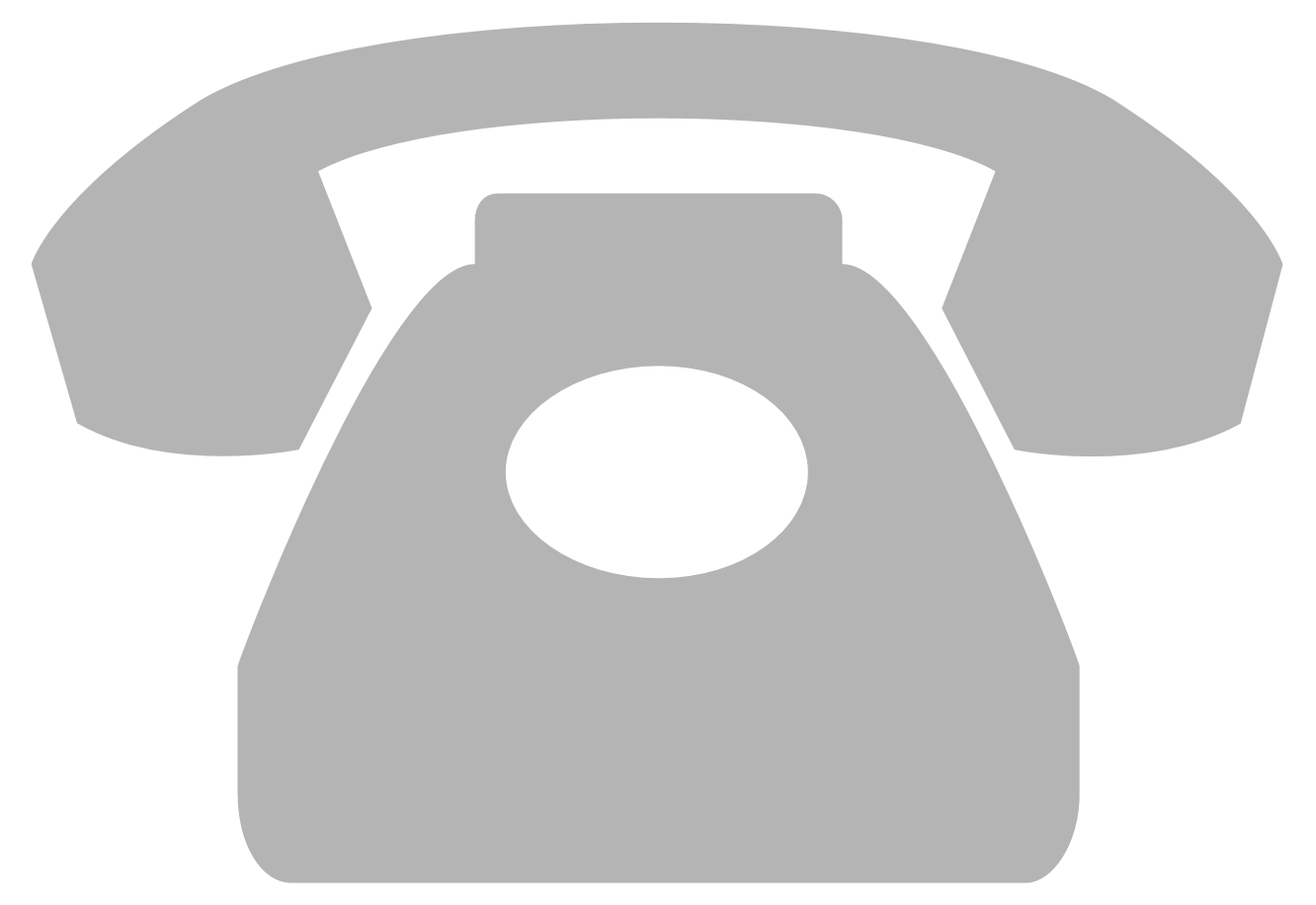 0495 33 81 430495 33 81 43- 30 years old- motivational to players- always want to grow as a trainer- always working to the method of Racing Genk- want to work abroad to gain experience and learn other methods of training- trying to get the best out of the players- learning for Instructor B in Belgium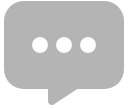 - 30 years old- motivational to players- always want to grow as a trainer- always working to the method of Racing Genk- want to work abroad to gain experience and learn other methods of training- trying to get the best out of the players- learning for Instructor B in Belgium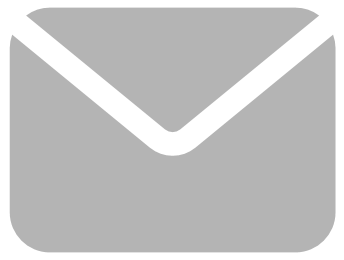 gijbelsjens@msn.comgijbelsjens@msn.com- 30 years old- motivational to players- always want to grow as a trainer- always working to the method of Racing Genk- want to work abroad to gain experience and learn other methods of training- trying to get the best out of the players- learning for Instructor B in Belgium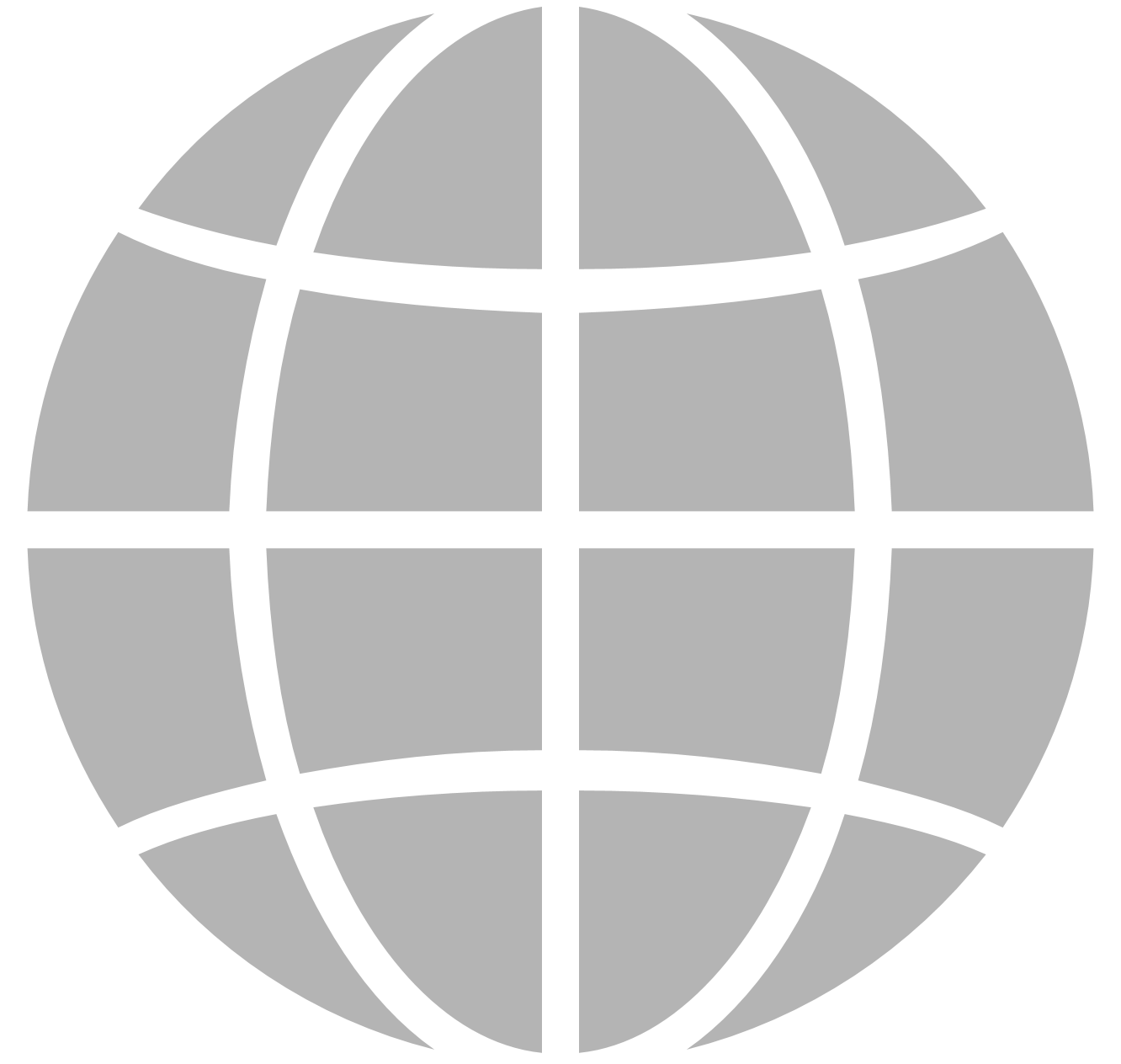 www.gijbelsjensfootballschool.comwww.gijbelsjensfootballschool.comExperienceSkillsSkillsThes Sport2018-…Been here since 2018 & have been working with lots of different ages. The ages where I worked with are from 5 untill 12Positive coachingTechnical drillsCognitive drillsMBM drillsPositive coachingTechnical drillsCognitive drillsMBM drillsDJFS2020-…Working at this academy from begin 2020.Working like the Racing Genk method here with a trainer of Genk. Lots of game drills like 1vs1, 2vs3,…Working with ages of 4 untill 15 years old.Positive coachingTechnical drillsCognitive drillsMBM drillsPositive coachingTechnical drillsCognitive drillsMBM drillsDJFS2020-…Working at this academy from begin 2020.Working like the Racing Genk method here with a trainer of Genk. Lots of game drills like 1vs1, 2vs3,…Working with ages of 4 untill 15 years old.EducationEducationSparta Schaffen2016-2017Here was my first experience as a youth coach after playing football myself.Was an good year but needed a year of break after joining the army.Uefa C2016How to deal with youth players;How to prepare a training session, lead it & evaluate the session;Work with FUN & get the most out of the playersUefa C2016How to deal with youth players;How to prepare a training session, lead it & evaluate the session;Work with FUN & get the most out of the playersSparta Schaffen2016-2017Here was my first experience as a youth coach after playing football myself.Was an good year but needed a year of break after joining the army.Talent scout2020Learning of how to scout youth players,What are the different profiles of a youth playerScouting in games & make an reportTalent scout2020Learning of how to scout youth players,What are the different profiles of a youth playerScouting in games & make an report